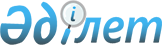 Аудандық мәслихаттың 2009 жылғы 23 желтоқсандағы N 186-IV "2010-2012 жылдарға арналған аудандық бюджет туралы" шешіміне өзгерістер мен толықтырулар енгізу туралы
					
			Күшін жойған
			
			
		
					Атырау облысы Индер аудандық мәслихатының 2010 жылғы 12 қазандағы № 240-IV шешімі. Атырау облысының Әділет департаменті Индер ауданының әділет басқармасында 2010 жылғы 12 қарашада № 4-6-108 тіркелді. Күші жойылды - Атырау облысы Индер аудандық мәслихатының 2013 жылғы 28 наурыздағы № 87-V шешімімен

      Ескерту. Күші жойылды - Атырау облысы Индер аудандық мәслихатының 2013.03.28 № 87-V шешімімен.

      РҚАО ескертпесі.

      Мәтінде авторлық орфография және пунктуация сақталған.



      2010–2012 жылдарға арналған аудан бюджетіне өзгерістер мен толықтырулар енгізу туралы аудан әкімдігінің ұсынысын қарап және Қазақстан Республикасының 2001 жылғы 23 қаңтардағы № 148 "Қазақстан Республикасындағы жергілікті мемлекеттік басқару және өзін-өзі басқару туралы" Заңының 6 бабын, Қазақстан Республикасының 2008 жылғы 4 желтоқсандағы № 95-ІV "Қазақстан Республикасы Бюджет кодексінің" 106 бабының 1 тармағын және 109 бабын басшылыққа ала отырып, төртінші сайланған аудандық мәслихаттың ХХVІ сессиясы ШЕШІМ ЕТЕДІ:



      1. Төртінші сайланған Индер аудандық мәслихатының 2009 жылғы 23 желтоқсандағы ХХІ сессиясының "2010-2012 жылдарға арналған аудандық бюджет туралы" № 186-ІV шешіміне (нормативтік құқықтық актілерді мемлекеттік тіркеу тізілімінде 2010 жылғы 15 қаңтардағы № 4-6-92 санды реестріне енгізілген, "Дендер" үнқағазының 2010 жылғы 28 қаңтардағы № 5, 4 ақпандағы № 6 сандарында жарияланған) № 1, №  4қосымшаларға сәйкес төмендегідей өзгерістер мен толықтырулар енгізілсін:



      1) 2 – тармақта:

      "2 188 844" деген цифрлар "2 094 507" деген цифрлармен ауыстырылсын;

      "497 265" деген цифрлар "540 669" деген цифрлармен ауыстырылсын;

      "103 447" деген цифрлар "100 447" деген цифрлармен ауыстырылсын;

      "283 531" деген цифрлар "330 681" деген цифрлармен ауыстырылсын;

      "266 733" деген цифрлар "310 463" деген цифрлармен ауыстырылсын;

      "265 361" деген цифрлар "309 961" деген цифрлармен ауыстырылсын;

      "1 372" деген цифрлар "502" деген цифрлармен ауыстырылсын;

      "4 237 деген цифрлар "3 557" деген цифрлармен ауыстырылсын;

      "1 262" деген цифрлар "1 032" деген цифрлармен ауыстырылсын;

      "2 897" деген цифрлар "2 447" деген цифрлармен ауыстырылсын;

      "12 363" деген цифрлар "16 463" деген цифрлармен ауыстырылсын;

      "10 354" деген цифрлар "14 454" деген цифрлармен ауыстырылсын;

      "5 334" деген цифрлар "4 610" деген цифрлармен ауыстырылсын;

      "1 415" деген цифрлар "1 365" деген цифрлармен ауыстырылсын 

      "288" деген цифрлар "238" деген цифрлармен ауыстырылсын;

      "2 034" деген цифрлар "1 484" деген цифрлармен ауыстырылсын;

      "1 885" деген цифрлар "1 761" деген цифрлармен ауыстырылсын;

      "64 деген цифрлар "36" деген цифрлармен ауыстырылсын;

      "37" деген цифрлар "14" деген цифрлармен ауыстырылсын;

      "80" деген цифрлар "7" деген цифрмен ауыстырылсын;

      "974" деген цифрлар "952" деген цифрлармен ауыстырылсын;

      "38" деген цифрлар "16" деген цифрлармен ауыстырылсын;

      "9 699" деген цифрлар "14 094" деген цифрлармен ауыстырылсын;

      "6 675" деген цифрлар "11 070" деген цифрлармен ауыстырылсын;

      "15 226"деген цифрлар "3 822" деген цифрлармен ауыстырылсын;

      "1 587 349" деген цифрлар "1 456 612" деген цифрлармен ауыстырылсын;

      "351 248" деген цифрлар "284 516" деген цифрлармен ауыстырылсын;

      "155 889" деген цифрлар "91 889" деген цифрлармен ауыстырылсын;

      "2 188 844" деген цифрлар "2 094 507" деген цифрлармен ауыстырылсын;

      "130 090" деген цифрлар "135 984" деген цифрлармен ауыстырылсын;

      "112 268" деген цифрлар "117 100" деген цифрлармен ауыстырылсын;

      "11 787" деген цифрлар "11 725" деген цифрлармен ауыстырылсын;

      "34 055" деген цифрлар "37 981" деген цифрлармен ауыстырылсын;

      "32 856" деген цифрлар "37 081" деген цифрлармен ауыстырылсын;

      "1 199" деген цифрлар "900" деген цифрлармен ауыстырылсын;

      "66 426" деген цифрлар "67 394" деген цифрлармен ауыстырылсын;

      "9 846" деген цифрлар "10 415" деген цифрлармен ауыстырылсын;

      "9 514" деген цифрлар "10 128" деген цифрлармен ауыстырылсын;

      "332" деген цифрлар "287" деген цифрлармен ауыстырылсын;

      "7 976" деген цифрлар "8 469" деген цифрлармен ауыстырылсын;

      "1 142 152" деген цифрлар "1 165 235" деген цифрлармен ауыстырылсын;

      "115 815" деген цифрлар "117 009" деген цифрлармен ауыстырылсын;

      "998 556 деген цифрлар "994 294" деген цифрлармен ауыстырылсын;

      "974 426" деген цифрлар "969 024" деген цифрлармен ауыстырылсын;

      "24 130" деген цифрлар "25 270" деген цифрлармен ауыстырылсын;

      "27 781" деген цифрлар "53 932" деген цифрлармен ауыстырылсын;

      "27 781" деген цифрлар "27 932" деген цифрлармен ауыстырылсын;      "8 849" деген цифрлар "9 000" деген цифрлармен ауыстырылсын;      "26 000" деген цифрлармен толықтырылсын;      "243 446" деген цифрлар "228 381" деген цифрлармен ауыстырылсын;

       "224 283" деген цифрлар "215 246" деген цифрлармен ауыстырылсын;

      "10 047" деген цифрлар "9 790" деген цифрлармен ауыстырылсын;

      "214 236" деген цифрлар "205 456" деген цифрлармен ауыстырылсын;

      "5 330" деген цифрлар "5 299" деген цифрлармен ауыстырылсын;

      "36 395" деген цифрлар "26 895" деген цифрлармен ауыстырылсы;

      "1 717" деген цифрлар "1 997" деген цифрлармен ауыстырылсын;

      "19 624" деген цифрлар "23 673" деген цифрлармен ауыстырылсын;

      "1 363" деген цифрлар "1 129" деген цифрлармен ауыстырылсын;

      "65 979" деген цифрлар "63 679" деген цифрлармен ауыстырылсын;

      "3 522" деген цифрлар "3 122" деген цифрлармен ауыстырылсын;

      "18 570" деген цифрлар "17 926" деген цифрлармен ауыстырылсын;

      "19 163" деген цифрлар "13 135" деген цифрлармен ауыстырылсын;

      "16 567" деген цифрлар "10 809" деген цифрлармен ауыстырылсын;

      "2 596" деген цифрлар "2 326" деген цифрлармен ауыстырылсын;

      "418 886" деген цифрлар "301 603" деген цифрлармен ауыстырылсын;

      "3 300" деген цифрлар "23 250" деген цифрлармен ауыстырылсын;

      "4000" деген цифрлармен толықтырылсын;

      "3 300" деген цифрлар "19 250" деген цифрлармен ауыстырылсын;

      "2 500" деген цифрлар "18 450" деген цифрлармен ауыстырылсын;

      "334 207" деген цифрлар "248 047" деген цифрлармен ауыстырылсын;

      "117 613" деген цифрлар "125 420" деген цифрлармен ауыстырылсын;

      "106 586" деген цифрлар "114 393" деген цифрлармен ауыстырылсын;

      "216 594" деген цифрлар "122 627" деген цифрлармен ауыстырылсын;

      "152 000" деген цифрлар "62 000" деген цифрлармен ауыстырылсын;

      "64 594" деген цифрлар "60 627" деген цифрлармен ауыстырылсын;

      "81 379" деген цифрлар "30 306" деген цифрлармен ауыстырылсын;

      "6 461" деген цифрлар "10 452" деген цифрлармен ауыстырылсын;

      "10 330" деген цифрлар "10 480" деген цифрлармен ауыстырылсын;

      "64 588" деген цифрлар "9 374" деген цифрлармен ауыстырылсын;

      "86 234" деген цифрлар "90 896" деген цифрлармен ауыстырылсын;

      "43 695" деген цифрлар "48 946" деген цифрлармен ауыстырылсын;

      "25 484" деген цифрлар "25 187" деген цифрлармен ауыстырылсын;

      "24 683" деген цифрлар "24 386" деген цифрлармен ауыстырылсын;

      "14 646" деген цифрлар "14 354" деген цифрлармен ауыстырылсын;

      "5 743" деген цифрлар "6 188" деген цифрлармен ауыстырылсын;

      "4 416" деген цифрлар "3 679" деген цифрлармен ауыстырылсын;

      "73 462" деген цифрлар "72 311" деген цифрлармен ауыстырылсын;

      "5 367" деген цифрлар "4 216" деген цифрлармен ауыстырылсын;

      "17 509" деген цифрлар "19 065" деген цифрлармен ауыстырылсын;

      "4 262" деген цифрлар "5 337" деген цифрлармен ауыстырылсын;

      "6 080" деген цифрлар "6 561" деген цифрлармен ауыстырылсын;

      "58 797" деген цифрлар "62 764" деген цифрлармен ауыстырылсын;

      "126" деген цифрлар "4 093" деген цифрлармен ауыстырылсын.



      2. Шешімнің орындалысына бақылау жасау аудандық мәслихаттың экономикалық даму, бюджет, қаржы, шағын және орта кәсіпкерлік, ауыл шаруашылығы, экология мәселелері жөніндегі тұрақты және тексеру комиссияларына (төрағалары, депутаттар - Бағдат Сапаров, Өтеп Нұриев) жүктелсін.



      3. Осы шешім 2010 жылдың 1 қаңтарынан бастап қолданысқа енгізіледі.      Аудандық мәслихат ХХVІ

      сессиясының төрағасы                   А. Тілекқабыл      Аудандық мәслихат хатшысы              Е. Көшек

Аудандық мәслихаттың   

2010 жылғы 12 қазандағы  

ХХVІ сессиясының № 240-ІVшешіміне № 1 қосымша    Аудандық мәслихаттың 2009 жылғы 23 желтоқсандағы № 186-ІV " 2010-2012 жылдарға арналған аудандық бюджет туралы" шешіміне өзгерістер мен толықтырулар енгізу туралы

Аудандық мәслихаттың

2010 жылғы 12 қазандағыХХVІ сессиясының № 240-ІV

шешіміне № 4 қосымша Ауылдық, селолық округтер әкімдері аппараттарының 2010 жылға арналған бюджеттік бағдарламаларын қаржыландыру мөлше(мың теңге)Кестенің жалғасы
					© 2012. Қазақстан Республикасы Әділет министрлігінің «Қазақстан Республикасының Заңнама және құқықтық ақпарат институты» ШЖҚ РМК
				СанатСанатСанатСанатСанатСомасы,

мың теңгеСыныпСыныпСыныпСыныпСомасы,

мың теңгеІшкі сыныпІшкі сыныпІшкі сыныпСомасы,

мың теңгеТабыс атауыСомасы,

мың теңге1Салықтық түсiмдер540 6690101Табыс салығы103 9792Жеке табыс салығы103 979Төлем көзінен салық салынатын табыстардан ұсталатын жеке табыс салығы 91 602Төлем көзінен салық салынбайтын табыстардан ұсталатын жеке табыс салығы10 739Қызметін біржолғы талон бойынша жүзеге асыратын жеке тұлғалардан алынатын жеке табыс салығы1 6380303Әлеуметтiк салық100 4471Әлеуметтiк салық100 447Әлеуметтiк салық100 4470404Меншiкке салынатын салықтар330 6811Мүлікке салынатын салықтар310 463Заңды тұлғалардың және жеке кәсіпкерлердің мүлкіне салынатын салық309 961Жеке тұлғалардың мүлкіне салынатын салық5023Жер салығы3 557Елді мекендер жерлеріне жеке тұлғалардан алынатын жер салығы1 032Өнеркәсіп, көлік, байланыс, қорғаныс жеріне және ауыл шаруашылығына арналмаған өзге де жерге салынатын жер салығы39Ауыл шаруашылығы мақсатындағы жерлерге заңды тұлғалардан, жеке кәсіпкерлерден, жеке нотариустар мен адвокаттардан алынатын жер салығы39Елді мекендер жерлеріне заңды тұлғалардан, жеке кәсіпкерлерден, жеке нотариустар мен адвокаттардан алынатын жер салығы2 4474Көлік құралдарына салынатын салық16 463Заңды тұлғалардан көлік құралдарына салынатын салық2 009Жеке тұлғалардан көлік құралдарына салынатын салық14 4545Бірыңғай жер салығы198Бірыңғай жер салығы1980505Тауарларға, жұмыстарға және қызметтерге салынатын ішкі салықтар4 6102Акциздер1 365Заңды және жеке тұлғалар бөлшек саудада өткізетін, сондай-ақ өзінің өндірістік мұқтаждарына пайдаланылатын бензин (авиациялықты қоспағанда)1 127Заңды және жеке тұлғаларға бөлшек саудада өткізетін, сондай-ақ өз өндірістік мұқтаждарына пайдаланылатын дизель отыны2383Табиғи және басқа да ресурстарды пайдаланғаны үшін түсетін түсімдер1 484Жер учаскелерін пайдаланғаны үшін төлем1 4844Кәсіпкерлік және кәсіби қызметті жүргізгені үшін алынатын алымдар1 761Жеке кәсіпкерлерді мемлекеттік тіркегені үшін алынатын алым211Жекелеген қызмет түрлерімен айналысу құқығы үшін алынатын лицензиялық алым255Заңды тұлғаларды мемлекеттік тіркегені және филиалдар мен өкілдіктерді есептік тіркегені, сондай-ақ оларды қайта тіркегені үшін алым36Көлік құралдарын мемлекеттік тіркегені, сондай-ақ оларды қайта тіркегені үшін алым14Жылжымайтын мүлікке және олармен мәміле жасау құқығын мемлекеттік тіркегені үшін алынатын алым1 238Жергілікті маңызы бар және елді мекендердегі жалпы пайдаланудағы автомобиль жолдарының бөлу жолағында сыртқы (көрнекі) жарнамаларды орналастырғаны үшін алынатын төлем70808Заңдық мәнді іс-әрекеттерді жасағаны және (немесе) оған уәкілеттігі бар мемлекеттік органдар немесе лауазымды адамдар құжаттар бергені үшін алынатын міндетті төлемдер9521Мемлекеттік баж952Мемлекеттік мекемелерге сотқа берілетін талап арыздарынан алынатын мемлекеттік бажды қоспағанда, мемлекеттік баж сотқа берілетін талап арыздардан, ерекше талап ету істері арыздарынан, ерекше жүргізілетін істер бойынша арыздардан (шағымдардан), сот бұйрығын шығару туралы өтініштерден, атқару парағының дубликатын беру туралы шағымдардан, аралық соттардың және шетелдік соттардың шешімдерін мәжбүрлеп орындауға атқару парағын беру туралы шағымдардың, сот актілерінің атқару парағының және өзге де құжаттардың көшірмелерін қайта беру туралы шағымдардан алынады490Азаматтық хал актілерін тіркегені үшін, сондай-ақ азаматтарға азаматтық хал актілерін тіркеу туралы куәліктерді және азаматтық хал актілері жазбаларын өзгертуге, толықтыруға және қалпына келтіруге байланысты куәліктерді қайтадан бергені үшін мемлекеттік баж319Шетелдіктердің паспорттарына немесе оларды ауыстыратын құжаттарына ҚР кету және ҚР келу құқығына виза бергені үшін мемлекеттік баж0Тұрғылықты жерін тіркегені үшін мемлекеттік баж98Аңшы куәлігін бергені және оны жыл сайын тіркегені үшін мемлекеттік баж8Жеке және заңды тұлғалардың азаматтық, қызметтік қаруының (аңшылық суық қаруды, белгі беретін қаруды, ұнғысыз атыс қаруын, механикалық шашыратқыштарды, көзден жас ағызатын немесе тітіркендіретін заттар толтырылған аэрозольді және басқа құрылғыларды, үрлемелі қуатты 7,5 Дж-дан аспайтын пневматикалық қаруды қоспағанда және калибрі 4,5 мм-ге дейінгілерін қоспағанда)әрбір бірлігін тіркегені және қайта тіркегені алынатын мемлекеттік баж21Қаруды және оның оқтарын сақтауға немесе сақтау мен алып жүруге, тасымалдауға, ҚР аумағына әкелуге және ҚР әкетуге рұқсат бергені үшін алынатын мемлекеттік баж162Салықтық емес түсiмдер14 0940101Мемлекеттік меншіктен түсетін кірістер2 1825Мемлекеттік меншігіндегі мүлікті жалға беруден түсетін кірістер2 1820202Мемлекеттік бюджеттен қаржыландырылатын мемлекеттік мекемелердің тауарларды (жұмыстарды, қызметтерді) өткізуінен түсетін түсімдер6741Мемлекеттік бюджеттен қаржыландырылатын мемлекеттік мекемелердің тауарларды (жұмыстарды, қызметтерді) өткізуінен түсетін түсімдер674Жергілікті бюджеттен қаржыландырылатын мемлекеттік мекемелер көрсететін қызметтерді сатудан түсетін түсімдер6740404Мемлекеттік бюджеттен қаржыландырылатын, сондай-ақ ҚР Ұлттық Банкінің бюджетінен (шығыстар сметасынан) ұсталатын және қаржыландырылатын мемлекеттік мекемелер салынатын айыппұлдар, өсімпұлдар, санкциялар, өндіріп алулар11 0701Мұнай секторы ұйымдарынан түсетін түсімдерді қоспағанда, мемлекеттік бюджеттен қаржыландырылатын, сондай-ақ ҚР Ұлттық Банкінің бюджетінен (шығыстар сметасынан) ұсталынатын және қаржыландырылатын мемлкекеттік мекемелер салатын айыппұлдар, өсімпұлдар, санкциялар, өндіріп алулар11 070Жергілікті мемлекеттік органдар салатын әкімшілік айыппұлдар, өсімпұлдар, санкциялар11 0700606Басқа салықтық емес түсімдер1681Басқа салықтық емес түсімдер168Жергіліктік бюджетке түсетін салықтық емес басқа да түсімдер 1683Негізгі капиталды сатудан түсетін түсімдер3 8220303Жерді және материалдық емес активтерді сату3 8221Жерді сату3 822Жер учаскелерін сатудан түсетін түсімдер3 8224Трансферттердің түсімдері1 456 6120202Мемлекеттік басқарудың жоғары тұрған органдарынан түсетін трансферттер1 456 6122Облыстық бюджеттен түсетін трансферттер1 456 612Ағымдағы нысаналы трансферттер284 516Нысаналы даму трансферттері91 889Субвенциялар1 080 2077Қарыздар түсімі8 9230101Мемлекеттік ішкі қарыздар8 9231Қарыз алу келісім-шарттары8 9238Бюджет қаражаты қалдықтарының қозғалысы70 3870101Бюджет қаражаты қалдықтары70 3871Бюджет қаражаты қалдықтары70 387Бюджет қаражаты қалдықтары70 387Барлық табыстар2 094 507Функционалдық топФункционалдық топФункционалдық топФункционалдық топФункционалдық топСомасы,

мың теңгеКіші ФункцияКіші ФункцияКіші ФункцияКіші ФункцияСомасы,

мың теңгеБюджеттік бағдарламалардың әкімшісіБюджеттік бағдарламалардың әкімшісіБюджеттік бағдарламалардың әкімшісіСомасы,

мың теңгеБағдарламаБағдарламаСомасы,

мың теңгеАтауыСомасы,

мың теңгеII. Шығындар2 094 5071Жалпы сипаттағы мемлекеттiк қызметтер135 9841Мемлекеттiк басқарудың жалпы функцияларын орындайтын өкілді атқарушы және басқа органдар117 100112Аудан мәслихатының аппараты11 725001Аудан мәслихатының қызметiн қамтамасыз ету жөніндегі қызметтер11 725122Аудан әкiмінің аппараты37 981001Аудан әкiмінің қызметтін қамтамасыз ету жөніндегі қызметтер37 081004Мемлекеттік органдарды материалдық-техникалық жарақтандыру900123Қаладағы аудан, аудандық манызы бар қаланың, кент, ауыл (село),ауылдық (селолық) округ әкімінің аппараты67 394001.Қаладағы аудан, аудандық маңызы бар қаланың, кент, ауыл (село), ауылдық (селолық) округ әкімінің қызметін қамтамасыз ету жөніндегі қызметтер67 3942Қаржылық қызмет10 415452Ауданның қаржы бөлiмi10 415001.Аудандық бюджетті орындау және коммуналдық меншікті (облыстық маңызы бар қала) саласындағы мемлекеттік саясатты іске асыру жөніндегі қызметтер10 128003.Салық салу мақсатында мүлiктi бағалауды жүргізу2875Жоспарлау және статистикалық қызмет8 469453Ауданның экономика және бюджетттік жоспарлау бөлімі8 469001Экономикалық саясатты, мемлекеттік жоспарлау жүйесін қалыптастыру және дамыту және ауданды (облыстық маңызы бар қаланы) басқару саласындағы мемлекеттік саясатты іске асыру жөніндегі қызметтер8 4692Қорғаныс1 5541Әскери мұқтаждар1 554122Аудан әкімінің аппараты1 554005.Жалпыға бірдей әскери міндетті атқару шеңберіндегі іс-шаралар1 5544Бiлiм беру1 165 2351Мектепке дейінгі тәрбие және оқыту117 009 123Қаладағы аудан, аудандық маңызы бар қала, кент, ауыл (село), ауылдық (селолық) округ әкімінің аппараты117 009004.Мектепке дейінгі тәрбие ұйымдарын қолдау117 0092Бастауыш, негiзгi орта және жалпы орта бiлiм беру994 294464Ауданның бiлiм беру бөлiмi994 294003.Жалпы білім беру969 024006.Балалар мен жеткіншектерге қосымша білім беру25 2709Білім беру саласындағы өзге де қызметтер53 932464Ауданның бiлiм беру бөлiмi27 932001.Жергілікті деңгейде білім беру саласындағы мемлекеттік саясатты іске асыру жөніндегі қызметтер9 000005Ауданның (облыстық маңызы бар қаланың) мемлекеттік білім беру мекемелер үшін оқулықтар мен оқу-әдiстемелiк кешендерді сатып алу және жеткізу18 932467Ауданның құрылыс бөлімі26 000037Білім беру объектілерін салу және реконструкциялау26 0006Әлеуметтiк көмек және әлеуметтiк қамсыздандыру228 3812Әлеуметтiк көмек215 246123Қаладағы аудан, аудандық маңызы бар қала, кент, ауыл (село), ауылдық (селолық ) округ әкімінің аппараты9 790003.Мұқтаж азаматтарға үйiнде әлеуметтiк көмек көрсету9 790451Ауданның жұмыспен қамту және әлеуметтік бағдарламалар бөлімі205 456002Еңбекпен қамту бағдарламасы61 704004Ауылдық жерлерде тұратын денсаулық сақтау, білім беру әлеуметтік қаматамасыз ету, мәдениет және спрот мамандарына отын сатып алуға Қазақстан Республикасының заңнамасына сәйкес әлеуметтік көмек көрсету5 299005Мемлекеттік атаулы әлеуметтік көмек26 895006Тұрғын үй көмегі1 997007Жергiлiктi өкілетті органдардың шешiмі бойынша мұқтаж азаматтардың жекелеген топтарына әлеуметтік көмек23 673010Үйден тәрбиеленіп оқытылатын мүгедек балаларды материалдық қамтамасыз ету1 12901618 жасқа дейінгі балаларға мемлекеттік жәрдемақылар63 679017Мүгедектерді оңалту жеке бағдарламасына сәйкес, мұқтаж мүгедектерді міндетті гигеналық құралдармен қамтамасыз етуге және ымдау тілі мамандарының жеке көмекшілердің қызмет көрсету3 122019Ұлы Отан соғысындағы Жеңістің 65 жылдығына орай Ұлы Отан соғысының қатысушылары мен мүгедектеріне Тәуелсіз Мемлекеттер Достастығы елдері бойынша, Қазақстан Республикасының аумағы бойынша жол жүруін, сондай-ақ оларға және олармен бірге жүретін адамдарға Мәскеу, Астана қалаларында мерекелік іс-шараларға қатысуы үшін тамақтануына, тұруына, жол жүруіне арналған шығыстарын төлеуді қамтамасыз ету32020Ұлы Отан соғысындағы Жеңістің 65 жылдығына орай Ұлы Отан соғысының қатысушылары мен мүгедектеріне, сондай-ақ оларға теңестірілген, оның ішінде майдандағы армия құрамына кірмеген, 1941 жылғы 22 маусымнан бастап 1945 жылғы 3 қыркүйек аралығындағы кезеңде әскери бөлімшелерде, мекемелерде, әскери-оқу орындарында әскери қызметтен өткен, запасқа босатылған (отставка), "1941-1945 жж. Ұлы Отан соғысында Германияны жеңгенi үшiн" медалімен немесе "Жапонияны жеңгені үшін" медалімен марапатталған әскери қызметшілерге, Ұлы Отан соғысы жылдарында тылда кемінде алты ай жұмыс істеген (қызметте болған) адамдарға біржолғы материалдық көмек төлеу17 9269Жергілікті бюджет қаражаты есебінен13 135451Ұлы Отан соғысындағы Жеңістің 65 жылдығына орай Ұлы Отан соғысының қатысушылары мен мүгедектеріне, сондай-ақ оларға теңестірілген, оның ішінде майдандағы армия құрамына кірмеген, 1941 жылғы 22 маусымнан бастап 1945 жылғы 3 қыркүйек аралығындағы кезеңде әскери бөлімшелерде, мекемелерде, әскери-оқу орындарында әскери қызметтен өткен, запасқа босатылған (отставка), "1941-1945 жж. Ұлы Отан соғысында Германияны жеңгенi үшiн" медалімен немесе "Жапонияны жеңгені үшін" медалімен марапатталған әскери қызметшілерге, Ұлы Отан соғысы жылдарында тылда кемінде алты ай жұмыс істеген (қызметте болған) адамдарға біржолғы материалдық көмек төлеу13 135001Республикалық бюджеттен берілетін трансферттер есебiнен10 809011Жергілікті бюджет қаражаты есебінен2 3267Тұрғын үй- коммуналдық шаруашылық301 6031Тұрғын үй шаруашылығы23 250123Қаладағы аудан, аудандық маңызы бар қала, кент, ауыл (село), ауылдық (селолық ) округ әкімінің аппараты4 000007Аудандық маңызы бар қаланың кенттің, ауылдың (селоның), ауылдық (селолық) округтың мемлекеттік тұрғын үй қорының сақталуын ұйымдастыру4 000458Ауданның тұрғын үй-коммуналдық шаруашылық, жолаушылар көлігі және автомобиль жолдары бөлімі19 250 003Мемлекеттік тұрғын үй қорының сақталуын ұйымдастыру800004Азаматтардың жекеленген санаттарын тұрғын үймен қамтамасыз ету18 4502Коммуналдық шаруашылық248 047458Ауданның тұрғын үй-коммуналдық шаруашылық, жолаушылар көлігі және автомобиль жолдары бөлімі125 420012Сумен жабдыктау және су бөлу жүйесінің қызмет етуі114 393026Ауданның коммуналдық меншігіндегі жылу жүйелерін қолдануды ұйымдастыру11 027467Ауданның құрылыс бөлімі122 627005Коммуналдық шаруашылығын дамыту62 000006Сумен жабдықтау жүйесін дамыту60 6273Елдi-мекендердi көркейту30 306123Қаладағы аудан, аудандық маңызы бар қала, кент, ауыл (село), ауылдық (селолық ) округ әкімінің аппараты30 306008Елдi мекендерде көшелердi жарықтандыру10 452009Елдi мекендердiң санитариясын қамтамасыз ету10 480011Елдi мекендердi абаттандыру және көгалдандыру9 3748Мәдениет, спорт, туризм және ақпараттық кеңiстiк90 8961Мәдениет саласындағы қызмет48 946123Қаладағы аудан, аудандык маңызы бар қала, кент, ауыл (село), ауылдық (селолық ) округ әкімінің аппараты48 946006Жергілікті деңгейде мәдени-демалыс жұмыстарын қолдау48 9462Спорт2 409465Ауданның денешынықтыру және спорт бөлімі2 409006Аудандық деңгейде спорттык жарыстар өткiзу2 4093Ақпараттық кеңiстiк25 187455Ауданның мәдениет және тілдерді дамыту бөлімі24 386006.Аудандық кітапханалардың жұмыс істеуі24 386456Ауданның ішкі саясат бөлімі801005Телерадиохабарлар арқылы мемлекеттік ақпараттық саясат жүргізу8019Мәдениет, спорт, туризм және ақпараттық кеңістікті ұйымдастыру жөніндегі өзге де қызметтер14 354455Ауданның мәдениет және тілдерді дамыту бөлімі6 188001Жергілікті деңгейде тілдерді және мәдениетті дамыту саласындағы мемлекеттік саясатты іске асыру жөніндегі қызметтер6 188456Ауданның ішкі саясат бөлімі4 487001Жергілікті деңгейде аппарат, мемлекеттілікті нығайту және азаматтардың әлеуметтік сенімділігін қалыптастыруда мемлекеттік саясатты іске асыру жөніндегі қызметтер4 487465Ауданның дене шынықтыру және спорт бөлімі3 679001Жергілікті деңгейде дене шынықтыру және спорт саласындағы мемлекеттік саясатты іске асыру жөніндегі қызметтер3 67910Ауыл, су, орман, балық шаруашылығы, ерекше қорғалатын табиғи аумақтар, қоршаған ортаны және жануарлар дүниесін қорғау, жер қатынастары72 3111Ауыл шаруашылығы19 180462Ауданның ауыл шаруашылық бөлімі4 266001Жергілікті деңгейде ауыл шаруашылығы саласындағы мемлекеттік саясатты іске асыру жөніндегі қызметтер4 266453Ауданның экономика және бюджетттік жоспарлау бөлімі10 182006Ауылдық елді мекендердің әлеуметтік саласының мамандарын әлеуметтік қолдау шараларын іске асыру үшін бюджеттік кредиттер8 923099Республикалық бюджеттен берілетін нысаналы трансферттер есебінен ауылдық елді мекендер саласының мамандарын әлеуметтік қолдау шараларын іске асыру1 259473Ауданның ветеринария бөлімі4 732001Жергілікті деңгейде ветеринария саласындағы мемлекеттік саясатты іске асыру жөніндегі қызметтер 3 397004Мемлекеттік органдарды материалдық-техникалық жарақтандыру1 3356Жер қатынастары4 216463Ауданның жер қатынастары бөлімі4 216001Аудан аумағында жер қатынастарын реттеу саласындағы мемлекеттік саясатты іске асыру жөніндегі қызметтер4 2169Ауыл, су, орман, балық шаруашылығы және қоршаған ортаны қорғау мен жер қатынастары саласындағы өзге де қызметтер48 915123Қаладағы аудан, аудандық маңызы бар қала, кент, ауыл (село), ауылдық (селолық ) округ әкімінің аппараты24 527019.Өңірлік жұмыспен қамту және кадрларды қайта даярлау стратегиясын іске асыру шеңберінде ауылдарда, ауылдық округтерде әлеуметтік жобаларды қаржыландыру24 527473Ауданның ветеринария бөлімі24 388011.Эпизоотияға қарсы іс-шаралар жүргізу24 38811Өнеркәсіп, сәулет, қала құрылысы және құрылыс қызметі.16 7142Сәулет, қала құрылысы және құрылыс қызметі16 714467Ауданның құрылыс бөлімі12 185001Құрылыс бөлімінің қызметін қамтамасыз ету жөніндегі қызметтер12 185468Ауданның сәулет және қала құрылысы бөлімі4 529001Жергілікті деңгейде сәулет және қала құрылысы саласындағы мемлекеттік саясатты іске асыру жөніндегі қызметтер4 52913Басқалар19 0659Басқалар19 065452Ауданның қаржы бөлімі5 337012Ауданның жергілікті атқарушы органнның резерві5 337453Ауданның экономика және бюджетттік жоспарлау бөлімі7 167003Жергілікті бюджеттік инвестициялық жобалардың және концессиялық жобалардың техникалық - экономикалық негіздемелерін әзірлеу және оларға сараптама жасау7 167458Ауданның тұрғын үй-коммуналдық шаруашылық, жолаушылар көлігі және автомобиль жолдары бөлімі6 561001Жергілікті деңгейде тұрғын үй-коммуналдық шаруашылығы, жолаушылар көлігі және автомобиль жолдары саласындағы мемлекеттік саясатты іске асыру жөніндегі қызметтер6 56115Трансферттер62 7641Трансферттер62 764452Ауданның (облыстық маңызы бар қаланың) қаржы бөлімі62 764006Нысаналы пайдаланылмаған (толық пайдаланылмаған) трансферттеді қайтару4 093020Бюджет саласындағы еңбекақы төлеу қорының өзгеруіне байланысты жоғары тұрған бюджетке берілетін ағымдағы нысаналы трансферттер58 671Бағдарламалар кодыБағдарламалар кодыБағдарламалар кодыКенттердің атауыКенттердің атауыКенттердің атауыКенттердің атауыБюджеттік бағдарламалардың атауыБюджеттік бағдарламалардың атауыИндербор поселкелік округіЖарсуат ауылдық округіБөдене ауылдық округіКөктоғай сеолық округі001001Қаладағы ауданның, аудандық маңызы бар қаланың, кенттің,ауылдық /селолық/округтің әкімі аппаратының жұмыс істеуі13875980677579433003003Мұқтаж азаматтарға үйінде әлеуметтік көмек көрсету49731197831150004004Мектеп жасына дейінгі балаларды тәрбиелеу және оқыту7682610775006006Мәдени демалыс жұмысын қолдау25468498111372543007007Аудандық маңызы бар қаланың кенттің, ауылдың (селоның), ауылдық (селолық) округтың мемлекеттік тұрғын үй қорының сақталуын ұйымдастыру4000008008Елді мекендерде көшелерді жарықтандыру5093765418516009009Елді мекендердің санитариясын қамтамасыз ету.8950240120190011011Елді мекендерді абаттандыру және көгалдандыру6954460230400019019Өңірлік жұмыспен қамту және кадрларды қайта даярлау стратегиясын іске асыру шеңберінде ауылдарда, ауылдық округтерде әлеуметтік жобаларды қаржыландыру00024527ЖИНАҒЫ:146139174491049348534Бағдарламалар кодыБағдарламалар кодыБағдарламалар кодыКенттердің атауыКенттердің атауыКенттердің атауыКенттердің атауыБюджеттік бағдарламалардың атауыБюджеттік бағдарламалардың атауыЕсбол селолық округіЕлтай селолық округіӨрлік селолық округіБарлығы001001Қаладағы ауданның, аудандық маңызы бар қаланың, кенттің,ауылдық /селолық/округтің әкімі аппаратының жұмыс істеуі105627428853367394003003Мұқтаж азаматтарға үйінде әлеуметтік көмек көрсету16024975409790004004Мектеп жасына дейінгі балаларды тәрбиелеу және оқыту12248651310647117009006006Мәдени демалыс жұмысын қолдау60295718307048946007007Аудандық маңызы бар қаланың кенттің, ауылдың (селоның), ауылдық (селолық) округтың мемлекеттік тұрғын үй қорының сақталуын ұйымдастыру4000008008Елді мекендерде көшелерді жарықтандыру207080079010452009009Елді мекендердің санитариясын қамтамасыз ету.35026037010480011011Елді мекендерді абаттандыру және көгалдандыру5604603109374019019Өңірлік жұмыспен қамту және кадрларды қайта даярлау стратегиясын іске асыру шеңберінде ауылдарда, ауылдық округтерде әлеуметтік жобаларды қаржыландыру00024527ЖИНАҒЫ:216762167624260301972